Rock Cycle Test Review Sheet1. Complete the Chart2. Granite is an igneous rock and it changes into Gneiss which is metamorphic, what process caused this change? Heat and pressure3. What is the difference between lava and magma? And what type of rock does each one form? Lava is on the surface of the earth and magma is underground both are considered molten material until they cool and harden then they form igneous rockUse the chart to answer the next three questions: 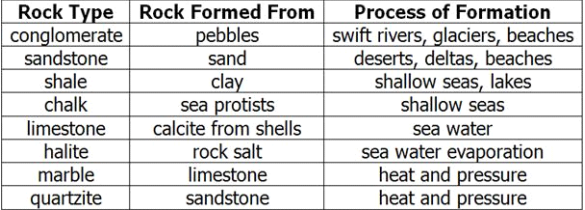 4. What rock is made from sand?Sandstone 5. Which rocks use the water cycle to help them form?Conglomerate, Sandstone, Shale, Chalk, Limestone, Halite6. What is chalk made out of? Sea Protists7. In which type of rock do we find fossils?  Sedimentary Rocks 8. a student is looking at a mineral that is gray in color and harder then glass, what two minerals might they be looking at? 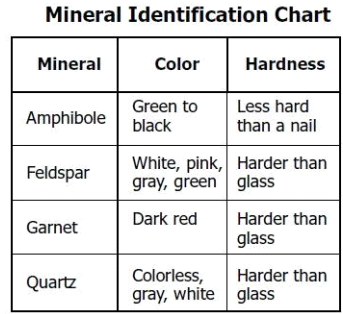 	a. Quartz	b. Feldspar9. A scientist is trying to identify a dark red mineral, what might it be?Garnet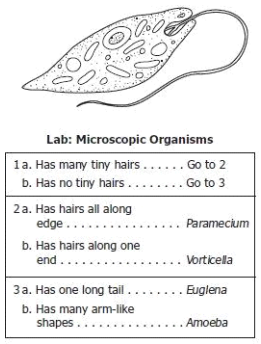 Use the chart to the right to answer the next two questions:10. What is the organism pictured to the rightEuglena11. Look at the picture to the right, what is it not? ParameciumVorticellaAmoeba Type of RockHow it formsExampleIgneousCooling and hardening of magma or lavaObsidian and GraniteMetamorphicHeat and pressureSlate and GneissSedimentary Weathering, Erosion, Deposition, compaction, cementation  Sandstone, limestone 